HIU Home Learning Project – SuperheroesThis work is for all the unit children from Year 1 - Year 6; look carefully at the activities to match them to what your child is able to do.This grid begins with the focus of the learning for each week.  Your child should begin with task 1 each week and progress to task 2 if you feel they are able to and challenge themselves to the extension activity if they are feeling confident.  As these activities include some new learning, your child might need some support to complete the activities.  The resources provided with the tasks could help your child to complete the activity, but please contact us for guidance if necessary.  If your child is feeling creative, you might like to look at the focus for the learning each week and come up with your own activities at home – we would love to see them! Send them through to Miss Car’s email addresses and we can get them put on twitter if you like, and award home house points.   Any questions about the activities please ask. Have a look at your child’s mainstream class home learning project too and get ideas/activities for their topic and science learning.  Don’t forget the on-going things you can do every day:ReadingTimes Table RockstarsSpelling ShedOther ideas30 mins every dayReading books or magazines around your home. Try the Oxford owl website – lots of free online books: https://home.oxfordowl.co.uk/books/free-ebooks/Make a free account.  Look for the level on your children current books and pick similar. 30 mins every dayLog on and practice your times tables: https://ttrockstars.com/orhttps://play.numbots.comTo practice addition and subtraction – same password etc as TT Rockstar.If you have forgotten your password let Miss Car know. 20 mins every dayLog on and practise your spellings or common exception words.If you have forgotten your password let Miss Car know.SigningMrs Clarke has created signed stories to watch herehttps://vimeo.com/user110712143TopmarksGreat games for maths for all ageshttps://www.topmarks.co.uk/maths-games/5-7-years/countingHave a look at the school website there are lots of activities to do on this working from home page.https://howesprimary.co.uk/children/working-at-home/EnglishWeek 1Week 2Week 3Week 4Week 5Week 6FocusAlphabetical OrderDesign a SuperheroSpellingReading/HandwritingWritingSuperhero StoryTask 1Choose 6 superheroes and put their names in alphabetical order.  Can you challenge yourself to choose some starting with the same letter?Draw your very own superhero! Think about:Their super powers.Their costume.Do they have a super-pet friend or a super vehicle?Create a superhero ID card for your hero using the template provided or make your own.Using your spelling list for common exception words, play superhero spelling shoot by following the instructions to make your own super gadget.Read Miss Sime’s Superhero Poem using similes to describe her as a superhero.Copy out the poem in your best handwriting and decorate it using drawings or borders.  Make a list of real life of superheroes.  Think about:NHS and care workersBin collectorsPostal workersPeople who help us.Make a card for them to say thank you for their hard work.Watch this episode of Bananaman saving a delivery of bananas from a gang of thieves on a train at:https://www.youtube.com /watch?v=db1nYtM9UN0Use the comic strip template to draw your own comic of the story you just watched.   Task 2Make an A-Z of your favourite super heroes.  Can you find or invent a superhero name for every letter of the alphabet? Label your superhero using adjectives and phrases to describe them. Think about their:CostumeSuperpowersPersonalityMake as many words as you can with the letters from this superhero series:Amazing Adventures of SpidermanUse your spelling lists and common exception words to help you.Read the poem again.  Use the same style to write your own poem describing yourself as a superhero.  Think about your family and friends.  What makes them superheroes?Write a paragraph about someone you know and what they do that makes them a superhero.Write the story to go with your comic strip.  Don’t forget:Capital lettersFull stopsExclamation marksAdjectives to describeExtensionChoose some of your superhero names to make a word search.  Make sure you spell them correctly and challenge your family to find them all.Use your superhero’s ID card and labelled drawing to help you write a description of your superhero.  Think about using:AdjectivesCommas in a listExclamation marksPick 8 of the words you have made and look up what they mean.  Write a definition for each of your words.Ask your family what superpowers they would like.  Draw a family superhero picture. Can you describe any of them using a simile? Use chalk to write a message or draw a picture on the pavement outside your house to say thank you to our real-life superheroes.Use junk modelling to make a vehicle for your superhero.  We can’t wait to see photos of your creations!MathsWeek 1Week 2Week 1Week 4Week 5Week 6FocusPlace ValueSymmetryShapesMeasuringAddition/subtractionData HandlingTask 1Make your own Top TrumpsDecide on the values for each superhero and label (0-15)Choose one category and line the superheroes up from most to least for that category, then number than 1-15.  Do this for each category.  Play the game with someone at home.Look at a range of different superhero logos.Can you spot symmetry in any of them?Draw the lines of symmetry onto the logo. Design a superhero cape using 2D shapes.Cut them from coloured paper or draw the design.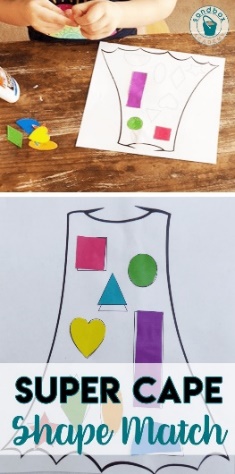 Mouse feet measuring investigation.Decide if the superheroes are true or false about the size of their feet.   Explain to an adult why they are right or wrong. Use the cubes print out to help measure them.Miss Sime’s groupColour by addition/subtraction sheetsMiss Car’s groupMosaic colour by numbers multiplication and division. Graph the superheroesMake a spinner using a paperclip and a pencil, then role the dice and record what superhero you get on the graph.Miss Car’s groupComplete task 2Task 2Play your game again but adapt the numbersMiss Sime’s groupDouble the values (use cubes if needed)X10 the valuesMiss Cars groupX100 the values÷100 the valuesThen play the game again.Look at the different logos, can you draw the other side of the symmetrical logo.  Left and Right SuperheroesSort the superheroes into ones facing left and ones facing right.  Superhero Hands/FeetMeasure different items in your house using your hand/feet or a ruler if you have one.   How many hands/feet long is it?  Your bed Your roomBetween 2 points outside. Something you would like to choose.Can you choose an object and find things that are bigger/smaller o the same size. Superhero Number PuzzleHave a try to work out what numbers the superhero logos represent.This is quite tricky!!Spin a superheroSpin the superhero and tally how many you get.Make a bar chart (for a challenge – make your own bar chart on graph paper)Answer the questions about ExtensionAdd your own characters to these games and score them in each category.Play the game again.This superhero is symmetrical, can you finish the other half of his body.  Make your superhero cape.Use material, newspaper, a plastic bag or anything you have at home.  Add your shapes to decorate it. Spot the difference superhero sheetDots and BoxesPlay dots and boxes addition and subtraction gameMiss Sime’s group- easier level questionsMiss Car’s group – questions on game or make some of your own questions to Challenge yourself. Make your own spinner with different superheroes on, then spin again!Weekly ChallengeSuperheroes have to be fast - how many star jumps can you do in 30 seconds.  Got an adult to time you and send a picture/video into Miss Car.Think about your family, if you were Superheroes, what logos would you have?  Draw them and label and send to Miss Car.Make a superhero mask for your superhero and take a picture of you wearing it!!Send it into Miss Car.Make an obstacle course for your family outside. Make sure they must move like a superhero!Send some photos to Miss Car  .Can you use your super powers to build a tower as tall as you can, try to get it bigger than yourself!Send a picture to Miss Car.Dress up as you’re a superhero – either from a comic or a real life superhero and send Miss Car a picture.  